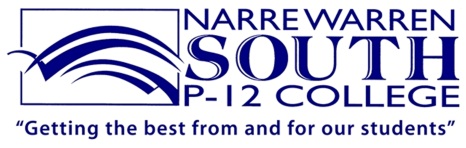 Dear Parent/Guardian,2017 Enrolment Form - Instrumental Lessons The Music Department at Narre Warren South P-12 College offers students the opportunity to take individual and small group lessons, for a minimal fee of $100 per Semester, on the following instruments during school time:Woodwind Instruments – Saxophone, Clarinet and FluteBrass Instruments – Trumpet and TromboneVoice, Guitar, Bass Guitar, Piano, Percussion (Drum Kit)If you would like your child to be considered to participate in our Instrumental Program please:Read the attached Terms and ConditionsComplete and return the below Enrolment Form with payment of $100 (Semester enrolment to the General Office (Building A) If you have any further enquires please contact Mr Rob Oakley, Instrumental Music Coordinator on 9704 3333. Or email oakley.robert.j@edumail.vic.gov.au------------------------------------------------------------------------------Narre Warren South P-12 College2017 Enrolment Form - Instrumental LessonsAttention: Mr Rob Oakley, Instrumental Music CoordinatorStudent Name:                                                                                Year and Form:               Parent/Guardian Name:                                                                                                         Parent Mobile No:                                                 Home No:                                                  Parent Email:                                                                                                                             Please tick: I would like my child to enrol in Narre Warren South P-12 College’s Instrumental Lessons for the following instrument: (choose one only) Saxophone	 Clarinet 	 Flute  Trumpet 	 Trombone Piano  Voice 	 Guitar     Bass Guitar   Percussion (Drum Kit)  My child and I have read and fully understand the attached Terms and Conditions My child has a disability or medical condition.Student’s Signature:                                                                                Date:                               Parent’s Signature:                                                                                  Date:                               Instrumental Music LessonsTerms and ConditionsInstrumental FeesNarre Warren South P-12 College offer instrumental lessons for secondary students on Woodwind, Brass, Piano, Voice, Guitar, and Percussion for $100 per semester. Lessons will begin once payment has been received. LessonsLessons occur during class time and the times are rotated each week to ensure that a student does not miss the same class consistently. It is the student’s responsibility to catch up on any work missed.  Students will be issued with a sign out sheet to notify classroom teachers of their lesson.For Voice, Guitar, Bass Guitar, Drums, Piano lessons will involve both private / small group and ensemble rehearsals (if appropriate). The goal of this approach is designed to make the delivery of lessons more effective and to help develop our students into well rounded and capable musicians. Part of learning an instrument is developing responsibility for practice, planning lessons and attending lessons promptly with all required equipment.Students are expected to attend their lesson on time; lessons missed due to a student forgetting will not be made up. Students are expected to inform their Music teachers of tests, excursions, etc in advance to avoid being marked absent from the lesson.If a student misses instrumental lessons without prior notification parents will be informed. This is to ensure parents are updated on the progress and performance of their student’s learning.Instruments Narre Warren South P-12 College has a limited number of brass and woodwind instruments available to be borrowed by students participating in the program.  Instruments on loan must be returned immediately when tuition ceases. Parents are responsible for the replacement cost of an instrument resulting from any loss or damage while it is in the student's custody.  EnsemblesAn essential part of learning an instrument is the participation in instrumental ensembles. Narre Warren South P-12 College has a number of exciting ensembles running in 2017. Participation at ensemble rehearsals and performances is compulsory.